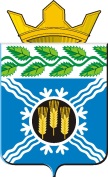 Администрация Крапивинского муниципального районаПОСТАНОВЛЕНИЕот «29» 07.2013г.г. №1087пгт.КрапивинскийОб утверждении  схемы размещения нестационарных торговых объектов на территории Крапивинского муниципального районаВ соответствии с Федеральным законом от 28.12.2009 N 381-ФЗ "Об основах государственного регулирования торговой деятельности в Российской Федерации", во исполнение постановления Коллегии Администрации Кемеровской области от 30.11.2010г. №530 «Об установлении порядка разработки и утверждения органом местного самоуправления, определенным в соответствии  с уставом муниципального образования, схемы нестационарных торговых объектов»,  руководствуясь Уставом Крапивинского муниципального района:1. Утвердить схему размещения нестационарных торговых объектов на территории Крапивинского муниципального района согласно приложению.2. Признать утратившим силу постановление от 04.04.2011года №№383 «Об утверждении схемы нестационарных торговых объектов, перечня проведения мест ярмарок.3. Постановление опубликовать в районной газете «Тайдонские родники»,  разместить на официальном сайте администрации Крапивинского муниципального района в информационно-коммуникационной сети «Интернет».4. Контроль за исполнением постановления возложить на первого заместителя  главы    Т.И.Климину.        	           И.о.   главы Крапивинского муниципального района    		           Т.И. Климина       Исп.Т.Я.АщеуловаТел.83844622181Приложение к постановлению администрацииКрапивинского муниципального районаот 29.07.2013г. N 1087Схема размещения нестационарных торговых объектов на территории Крапивинского муниципального района№ п/пАдресные ориентирыПлощадь кв.м.Тип объектаВид торговлиСпециализация торговлиПериод размещенияИнформация об использовании нестационарного торгового объекта субъектами малого и среднего предпринимательстваИнформация об использовании нестационарного торгового объекта субъектами малого и среднего предпринимательства1234567881пгт. Крапивинский, ул. Кооперативная, 1/1 36торговый павильон«Молодежный гардероб»розничнаяпромышленные товарыв течение годасубъект малого предпринимательствасубъект малого предпринимательства2пгт. Крапивинский, ул. Кооперативная, 1/238торговый павильон«Шарм»розничнаяпромышленные товарыв течение годасубъект малого предпринимательствасубъект малого предпринимательства3пгт. Крапивинский, ул. Кооперативная, 1/34Павильон«Ремонт обуви»бытовые услугибытовые услугив течение годасубъект малого предпринимательствасубъект малого предпринимательства4пгт. Крапивинский, ул. Кооперативная, 1/427торговый павильон«Каскад»розничнаяпромышленные товарыв течение годасубъект малого предпринимательствасубъект малого предпринимательства5пгт. Крапивинский, ул. Юбилейная, напротив здания Универмага4Киоск«Союзпечать»розничнаягазеты, журналыв течение годасубъект малого предпринимательствасубъект малого предпринимательства6пгт. Крапивинский, ул. Кооперативная 50Павильон, сельскохозяйственный ряд «Дары природы»розничнаяТовары местных товаропроизводителейв течение года7пгт. Крапивинский, ул. 50-лет Октября «Магнат»29торговый павильон«Магнат»розничнаяпродовольственные товарыв течение годасубъект малого предпринимательствасубъект малого предпринимательства8пгт. Крапивинский, ул.Ломоносова,628торговый павильон«Анжелика»розничнаяпродовольственные товарыв течение годасубъект малого предпринимательствасубъект малого предпринимательства9пгт. Крапивинский, ул.Кирова,99б 45павильонрозничнаяпродовольственные товарыв течение годасубъект малого предпринимательствасубъект малого предпринимательства10пгт. Крапивинский, улПятаковича,7025павильонрозничнаяпродовольственные товарыв течение годасубъект малого предпринимательствасубъект малого предпринимательства11с. Бердюгино30павильонрозничнаяпродовольственные товарыв течение годасубъект малого предпринимательства12с. Берёзовкаул.Лесная1а20павильонрозничнаясмешанные товарыв течениегодасубъект малого предпринимательствасубъект малого предпринимательства13с. Берёзовкаул.Новая24павильонрозничнаяпродовольственные товарыв течение годасубъект малого предпринимательствасубъект малого предпринимательства14д. Шевелиул.  Московская4киоскрозничнаяхлебв течениегодасубъект малого предпринимательствасубъект малого предпринимательства15Санаторий «Борисовский»4киоскрозничнаяпродовольственные товарыв течениегодасубъект малого предпринимательствасубъект малого предпринимательства